※パンフレットに記載の注意事項に同意の上、お申込みください。【個人情報の取り扱いについて】お申込みの際に知り得た個人情報については、本イベントの実施及び当協会が今後実施するスポーツ教室等のイベントのご案内以外の目的には使用致しません。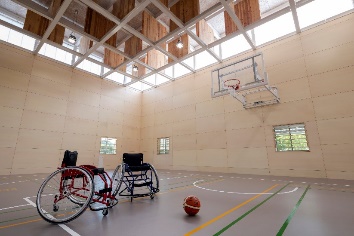 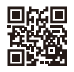 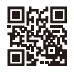 ふりがな性別性別生年月日生年月日生年月日生年月日西暦年　　　月　　　　日西暦年　　　月　　　　日名前男・女男・女生年月日生年月日生年月日生年月日西暦年　　　月　　　　日西暦年　　　月　　　　日保護者名続柄連絡先連絡先(電話・FAX)(電話・FAX)(電話・FAX)(電話・FAX)保護者名連絡先連絡先(電話・FAX)(電話・FAX)(電話・FAX)(電話・FAX)保護者名連絡先連絡先教室に関する連絡を行うので繋がりやすい番号を記入ください教室に関する連絡を行うので繋がりやすい番号を記入ください教室に関する連絡を行うので繋がりやすい番号を記入ください教室に関する連絡を行うので繋がりやすい番号を記入ください教室に関する連絡を行うので繋がりやすい番号を記入ください教室に関する連絡を行うので繋がりやすい番号を記入ください住所〒〒〒〒〒〒障がいの有無障がいの有無障がいの有無有　・　無障がいの種類（肢・視・聴・内・知・発・精）有　・　無障がいの種類（肢・視・聴・内・知・発・精）有　・　無障がいの種類（肢・視・聴・内・知・発・精）通学年・学年（学年　　　年）（学年　　　年）（学年　　　年）（学年　　　年）（学年　　　年）（学年　　　年）障がいの有無障がいの有無障がいの有無有　・　無障がいの種類（肢・視・聴・内・知・発・精）有　・　無障がいの種類（肢・視・聴・内・知・発・精）有　・　無障がいの種類（肢・視・聴・内・知・発・精）スポーツ安全保険加入希望の有無希望する 　・　しないお支払いについてはパンフレットをご確認ください希望する 　・　しないお支払いについてはパンフレットをご確認ください希望する 　・　しないお支払いについてはパンフレットをご確認ください希望する 　・　しないお支払いについてはパンフレットをご確認ください希望する 　・　しないお支払いについてはパンフレットをご確認ください手話通訳の希望手話通訳の希望希望　する　・　しない希望　する　・　しない希望　する　・　しない希望　する　・　しない希望　する　・　しない申込教室(1人4教室まで）●No.19卓球教室は①・②どちらか1教室のみ受講可能です。No.No.教室名教室名教室名教室名教室名教室名教室名教室名教室名定員を超過し教室に入れなかった場合キャンセル待ち希望の有無申込教室(1人4教室まで）●No.19卓球教室は①・②どちらか1教室のみ受講可能です。希望する ・ 希望しない申込教室(1人4教室まで）●No.19卓球教室は①・②どちらか1教室のみ受講可能です。希望する ・ 希望しない申込教室(1人4教室まで）●No.19卓球教室は①・②どちらか1教室のみ受講可能です。希望する ・ 希望しない申込教室(1人4教室まで）●No.19卓球教室は①・②どちらか1教室のみ受講可能です。希望する ・ 希望しないチェック欄チェック欄無断欠席が3回以上続いた場合、または長期欠席される場合はキャンセル待ちの方に参加をお譲りすることに同意します。（同意いただき、左のチェック欄に☑を記入してください。）無断欠席が3回以上続いた場合、または長期欠席される場合はキャンセル待ちの方に参加をお譲りすることに同意します。（同意いただき、左のチェック欄に☑を記入してください。）無断欠席が3回以上続いた場合、または長期欠席される場合はキャンセル待ちの方に参加をお譲りすることに同意します。（同意いただき、左のチェック欄に☑を記入してください。）無断欠席が3回以上続いた場合、または長期欠席される場合はキャンセル待ちの方に参加をお譲りすることに同意します。（同意いただき、左のチェック欄に☑を記入してください。）無断欠席が3回以上続いた場合、または長期欠席される場合はキャンセル待ちの方に参加をお譲りすることに同意します。（同意いただき、左のチェック欄に☑を記入してください。）無断欠席が3回以上続いた場合、または長期欠席される場合はキャンセル待ちの方に参加をお譲りすることに同意します。（同意いただき、左のチェック欄に☑を記入してください。）無断欠席が3回以上続いた場合、または長期欠席される場合はキャンセル待ちの方に参加をお譲りすることに同意します。（同意いただき、左のチェック欄に☑を記入してください。）無断欠席が3回以上続いた場合、または長期欠席される場合はキャンセル待ちの方に参加をお譲りすることに同意します。（同意いただき、左のチェック欄に☑を記入してください。）無断欠席が3回以上続いた場合、または長期欠席される場合はキャンセル待ちの方に参加をお譲りすることに同意します。（同意いただき、左のチェック欄に☑を記入してください。）無断欠席が3回以上続いた場合、または長期欠席される場合はキャンセル待ちの方に参加をお譲りすることに同意します。（同意いただき、左のチェック欄に☑を記入してください。）無断欠席が3回以上続いた場合、または長期欠席される場合はキャンセル待ちの方に参加をお譲りすることに同意します。（同意いただき、左のチェック欄に☑を記入してください。）無断欠席が3回以上続いた場合、または長期欠席される場合はキャンセル待ちの方に参加をお譲りすることに同意します。（同意いただき、左のチェック欄に☑を記入してください。）無断欠席が3回以上続いた場合、または長期欠席される場合はキャンセル待ちの方に参加をお譲りすることに同意します。（同意いただき、左のチェック欄に☑を記入してください。）無断欠席が3回以上続いた場合、または長期欠席される場合はキャンセル待ちの方に参加をお譲りすることに同意します。（同意いただき、左のチェック欄に☑を記入してください。）無断欠席が3回以上続いた場合、または長期欠席される場合はキャンセル待ちの方に参加をお譲りすることに同意します。（同意いただき、左のチェック欄に☑を記入してください。）無断欠席が3回以上続いた場合、または長期欠席される場合はキャンセル待ちの方に参加をお譲りすることに同意します。（同意いただき、左のチェック欄に☑を記入してください。）無断欠席が3回以上続いた場合、または長期欠席される場合はキャンセル待ちの方に参加をお譲りすることに同意します。（同意いただき、左のチェック欄に☑を記入してください。）無断欠席が3回以上続いた場合、または長期欠席される場合はキャンセル待ちの方に参加をお譲りすることに同意します。（同意いただき、左のチェック欄に☑を記入してください。）無断欠席が3回以上続いた場合、または長期欠席される場合はキャンセル待ちの方に参加をお譲りすることに同意します。（同意いただき、左のチェック欄に☑を記入してください。）無断欠席が3回以上続いた場合、または長期欠席される場合はキャンセル待ちの方に参加をお譲りすることに同意します。（同意いただき、左のチェック欄に☑を記入してください。）無断欠席が3回以上続いた場合、または長期欠席される場合はキャンセル待ちの方に参加をお譲りすることに同意します。（同意いただき、左のチェック欄に☑を記入してください。）無断欠席が3回以上続いた場合、または長期欠席される場合はキャンセル待ちの方に参加をお譲りすることに同意します。（同意いただき、左のチェック欄に☑を記入してください。）●何か障がいのこと、体調面で不安なこと、指導者に知っておいてもらいたいことがありましたら、記入してください。●何か障がいのこと、体調面で不安なこと、指導者に知っておいてもらいたいことがありましたら、記入してください。●何か障がいのこと、体調面で不安なこと、指導者に知っておいてもらいたいことがありましたら、記入してください。●何か障がいのこと、体調面で不安なこと、指導者に知っておいてもらいたいことがありましたら、記入してください。●何か障がいのこと、体調面で不安なこと、指導者に知っておいてもらいたいことがありましたら、記入してください。●何か障がいのこと、体調面で不安なこと、指導者に知っておいてもらいたいことがありましたら、記入してください。●何か障がいのこと、体調面で不安なこと、指導者に知っておいてもらいたいことがありましたら、記入してください。●何か障がいのこと、体調面で不安なこと、指導者に知っておいてもらいたいことがありましたら、記入してください。●何か障がいのこと、体調面で不安なこと、指導者に知っておいてもらいたいことがありましたら、記入してください。●何か障がいのこと、体調面で不安なこと、指導者に知っておいてもらいたいことがありましたら、記入してください。●何か障がいのこと、体調面で不安なこと、指導者に知っておいてもらいたいことがありましたら、記入してください。●何か障がいのこと、体調面で不安なこと、指導者に知っておいてもらいたいことがありましたら、記入してください。●何か障がいのこと、体調面で不安なこと、指導者に知っておいてもらいたいことがありましたら、記入してください。